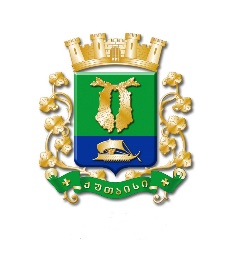 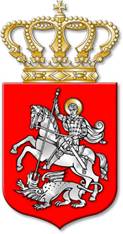 ს  ა  ქ  ა  რ  თ  ვ  ე  ლ  ოქალაქ  ქუთაისის  მუნიციპალიტეტის  საკრებულოგ  ა  ნ  კ  ა  რ  გ  უ  ლ  ე  ბ  ა№      383  ქალაქი  ქუთაისი		27		მაისი			2021  წელიქალაქ ქუთაისის მუნიციპალიტეტის მერიასა და შეზღუდულიპასუხისმგებლობის საზოგადოება „ახალი დეველოპმენტს“(საიდენტიფიკაციო კოდის № 412724155) შორის 2017 წლის27 იანვარს გაფორმებული №4 ნასყიდობის ხელშეკრულებითგათვალისწინებული საინვესტიციო პირობის შეცვლასთანდაკავშირებით ქალაქ ქუთაისის მუნიციპალიტეტისმერისათვის თანხმობის მიცემის თაობაზესაქართველოს ორგანული კანონის „ადგილობრივი თვითმმართველობის კოდექსი“ 1634 მუხლის პირველი პუნქტის „ა“ ქვეპუნქტისა და საქართველოს სამოქალაქო კოდექსის 398-ე მუხლის საფუძველზე:	მუხლი 1. ახალი კორონავირუსით („COVID-19“) გამოწვეული ეპიდემიიდან ან/და პანდემიიდან გამომდინარე, მიეცეს თანხმობა ქალაქ ქუთაისის მუნიციპალიტეტის მერს, იოსებ ხახალეიშვილს ქალაქ ქუთაისის მუნიციპალიტეტის მერიასა და შეზღუდული პასუხისმგებლობის საზოგადოება „ახალი დეველოპმენტს“ (საიდენტიფიკაციო კოდის №412724155) შორის 2017 წლის 27 იანვარს გაფორმებული №4 ნასყიდობის ხელშეკრულებით გათვალისწინებული საინვესტიციო ვალდებულების შესრულების ვადის 2023 წლის 27 იანვრამდე გაგრძელების თაობაზე, ასევე, შეზღუდული პასუხისმგებლობის საზოგადოება „ახალი დეველოპმენტს“ (საიდენტიფიკაციო კოდის №412724155) მიეცეს უფლება, სასტუმროს ტიპის საცხოვრებელი კომპლექსის ნაცვლად ააშენოს მრავალფუნქციური შენობა-ნაგებობა, ხოლო განსახორციელებელი ინვესტიციის მოცულობა გაიზარდოს 1 500 000.00 (მილიონ ხუთასი ათასი) ლარამდე. მუხლი 2. შეზღუდული პასუხისმგებლობის საზოგადოება „ახალი დეველოპმენტს“ (საიდენტიფიკაციო კოდის №412724155) დაეკისროს ქალაქ ქუთაისის მუნიციპალიტეტის მერიასა და შეზღუდული პასუხისმგებლობის საზოგადოება „ახალი დეველოპმენტს“ (საიდენტიფიკაციო კოდის №412724155) შორის 2017 წლის 27 იანვარს გაფორმებული №4 ნასყიდობის ხელშეკრულებით გათვალისწინებული საინვესტიციო ვალდებულების შეუსრულებლობის გამო დარიცხული პირგასამტეხლოს: 288.0 (ორასოთხმოცდარვა) ლარის გადახდა ქალაქ ქუთაისის მუნიციპალიტეტის სასარგებლოდ (სახაზინო კოდი 300183287 – შემოსავალი ხელშეკრულების პირობების დარღვევის გამო დაკისრებული პირგასამტეხლოდან).  მუხლი 3. დაევალოს ქალაქ ქუთაისის მუნიციპალიტეტის მერს, იოსებ ხახალეიშვილს უზრუნველყოს ქალაქ ქუთაისის მუნიციპალიტეტის მერიასა და შეზღუდული პასუხისმგებლობის საზოგადოება „ახალი დეველოპმენტს“ (საიდენტიფიკაციო კოდის №412724155) შორის 2017 წლის 27 იანვარს გაფორმებული №4 ნასყიდობის ხელშეკრულებაში შესაბამისი ცვლილების განხორციელება. მუხლი 4. განკარგულება შეიძლება გასაჩივრდეს, კანონით დადგენილი წესით, ქუთაისის საქალაქო სასამართლოში (ვ.კუპრაძის ქუჩა №11), მისი გაცნობიდან ერთი თვის ვადაში.მუხლი 5. განკარგულება ძალაში შევიდეს კანონით დადგენილი წესით.საკრებულოს  თავმჯდომარე			ირაკლი  შენგელია